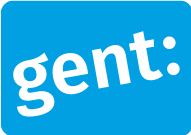 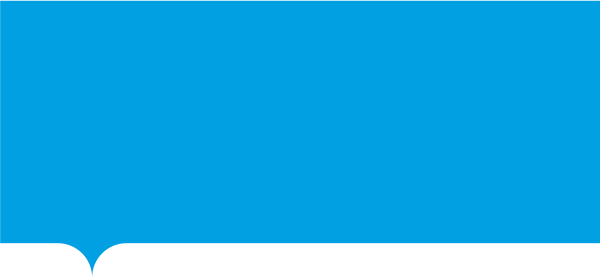 Waarvoor dient dit formulier?Met dit formulier kan een organisatie kunsten of cultureel erfgoed met rechtspersoonlijkheid een werkingssubsidie aanvragen als de organisatie minstens 3 keer projectsubsidies culturele projecten of een nominatieve subsidie van Cultuur Gent heeft ontvangen in de afgelopen 6 jaar voorafgaand aan de aanvraag. De voorwaarden vind je in het subsidiereglement voor financiële ondersteuning van de werking van organisaties kunsten en cultureel erfgoed voor periode 2021-2025. Je vindt het op www.stad.gent of kunt het opvragen bij  Cultuur Gent.Tegen wanneer bezorg je ons dit formulier?De subsidieaanvraag moet worden ingediend tegen uiterlijk 1 september 2020 voor de subsidieperiode 2021-2022. Geef de voorwaarde(n) aan waaraan je organisatie voldoet?Beschrijf beknopt het DNA van je organisatie.|Beschrijf je werking, de georganiseerde projecten, ….Omschrijf je visie voor de komende 2 jaar? Wat wil je bereiken?Beschrijf het concept en de uitwerking van je werking of van je concrete projecten voor de komende 2 jaar. Omschrijf gedetailleerd je werking voor het eerstkomende jaar. |Geef een gedetailleerd stappenplan met concrete vertaling van de doelstellingen met vermelding van de timing, geografische spreiding en de inzet van personeel en middelen. Beschrijf beknopt je werking voor het tweede jaar. Werk je samen met partners?Geef de partners op waarmee je samenwerkt en beschrijf kort hun rol (naam partner, contactgegevens en hun taak in je project).Beschrijf je positie in het samenwerkingsverband.  Beschrijf op welke manier je projecten en/of werking relevant is voor de Stad Gent of bijdraagt aan de uitstraling van Gent als stad van kunst, cultuur en cultureel erfgoed.  Omschrijf je doelgroep/publiek die je met projecten en/of werking bereikt. Op welke manier en via welke kanalen bereik je je doelgroep/publiek? Is er in je werking aandacht voor kinderen, jongeren en kwetsbare en minder mobiele ouderen en zo ja, beschrijf dit? Vul het gewenste subsidiebedrag in.|Het maximale subsidiebedrag bedraagt 24 000 euro per jaar. Wil je inschrijven op de nieuwsbrief van Cultuur Gent?|Blijf op de hoogte van culturele activiteiten in Gent en het stedelijk cultuurbeleid. De nieuwsbrief verschijnt maandelijks. Vul de gegevens van je organisatie met rechtspersoonlijkheid in.| Indien van toepassingǀ Voorbeeld: 0123.456.789ǀ Voorbeeld: BE68 5390 0754 7034.  Geef aan of je organisatie BTW-plichtig is? Vul in hoe we je kunnen bereiken. Voeg de onderstaande bijlage(n) bij dit formulier.  Vul de onderstaande verklaring in.Ik heb alle gegevens volledig en correct ingevuld.Met respect voor je privacyDe Stad Gent/het OCMW Gent behandelt de persoonsgegevens die je invult met respect voor je privacy. We volgen hiervoor de Algemene Verordening Gegevensbescherming.Waarvoor, met wie en hoe lang?Als je de gegevens verzendt, geef je ons toestemming om ze te gebruiken voor je aanvraag voor werkingssubsidies.Je persoonsgegevens worden enkel gedeeld met de Jeugddienst, Dienst Economie, Dienst Burgerzaken, Dienst Welzijn en Gelijke Kansen, Onderwijscentrum Gent, Dienst Beleidsparticipatie, Dienst Ontmoeten en Verbinden, Dienst Milieu en Klimaat en externe juryleden. We verwijderen je persoonsgegevens 5 jaar na het afsluiten van je subsidiedossier.Je rechtenJe hebt altijd het recht om je persoonsgegevens in te zien en om foute gegevens aan te passen. In sommige gevallen kun je ook je gegevens laten wissen.Wil je je beroepen op deze rechten? Dat kan via het contactformulier op de contactpagina van de website. Vermoed je dat iemand je persoonsgegevens onrechtmatig gebruikt? Meld het ons via privacy@stad.gent.  Je hebt ook het recht om klacht in te dienen bij de Vlaamse Toezichtcommissie voor de verwerking van persoonsgegevens. Cultuur Gent controleert de gegevens op deze aanvraag. De dienst kan de aanvraag niet behandelen zolang ze niet over alle nodige bijlagen beschikt. Indien er gegevens of bijlagen ontbreken zal je gecontacteerd worden.  Opsturen Persoonlijk afgevenPersoonlijk afgevenMeer infot.a.v. Cultuur Gent Botermarkt 19000 GentVeldstraat 82A9000 Gentelke werkdag van 9-12 en 14-16 uurVeldstraat 82A9000 Gentelke werkdag van 9-12 en 14-16 uurtel.: 09 323 61 80cultuur@stad.gent Dit formulier is geldig sinds 1 juli 2020.Dit formulier is geldig sinds 1 juli 2020.Informatie in verband met de aanvraag je organisatie realiseert minstens 3 projecten op jaarbasis je organisatie heeft een werking van minstens 3 jaar ja Ga naar vraag 8. nee Ga naar vraag 10.bedrag:	euro ja  nee Informatie over de aanvrager naam organisatie:  soort rechtspersoonlijkheid:|bv.: BV, NV, VZW,…website: adres maatschappelijke zetel:  adres maatschappelijke zetel:  correspondentieadres organisatie (indien verschillend van adres maatschappelijke zetel):ondernemingsnummer:  rekeningnummer IBAN:   ja  nee  gedeeltelijkvoornaam:	achternaam: telefoon of gsm: e-mailadres : Verplichte bijlagen een overzicht van uitgaven en inkomsten: gebruik het sjabloon of voeg een eigen verslag toe. Zorg dat alle info hierop te vinden is. (zie sjabloon) informatie die je projecten en/of je werking verduidelijkt zoals werkingsverslagen, …OndertekeningDatum:Handtekening:      /       /     Hoe gaat het nu verder met dit formulier?(einde formulier)